REQUEST FOR PROPOSALThe University of Texas Health Science Center at HoustonRFP No.: 744-R1617PeopleSoft Campus Solutions 9.2 Upgrade PartnerBid Submittal Deadline:  Thursday, April 28, 2016 at 2PM CSTHUB Plan Submittal Deadline:  Thursday, April 28, 2016 at 2PM CST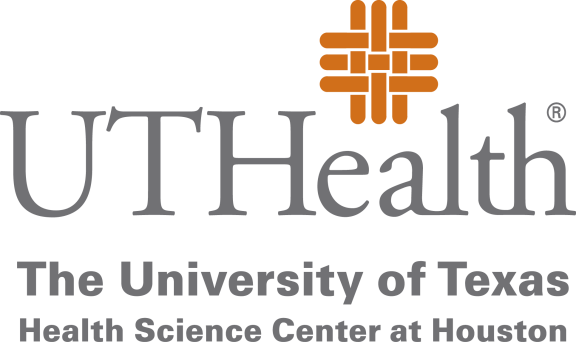 Prepared By:Laura Lander, Contract ManagerThe University of Texas Health Science Center at Houston1851 Crosspoint, OCB 1.160Houston, Texas 77054Buyer email: Laura.Lander@uth.tmc.eduMarch 28, 2016Request for PROPOSALTABLE OF CONTENTSSECTION 1:  INTRODUCTION	 1SECTION 2:  NOTICE TO PROPOSER	 2SECTION 3:  SUBMISSION OF PROPOSAL	 5SECTION 4:  GENERAL TERMS AND CONDITIONS	 7SECTION 5:  SPECIFICATIONS AND ADDITIONAL QUESTIONS	 8SECTION 6:  PRICING AND DELIVERY SCHEDULE	 9Attachments:APPENDIX ONE:	PROPOSAL REQUIREMENTSAPPENDIX TWO:	SAMPLE AGREEMENTAPPENDIX THREE:	HUB SUBCONTRACTING PLANAPPENDIX four:	DISCLOSURE OF INTERESTED PARTIES (FORM 1295)SECTION 1INTRODUCTIONDescription of University Founded in 1972, The University of Texas Health Science Center at Houston (UTHealth) is one of the fifteen component Universities of The University of Texas System.  UTHealth is the most comprehensive academic health center in , and is comprised of the following buildings & schools: (MSB) - 6431 Fannin Street Expansion (MSE) – 6431 Fannin StreetCyclotron Building (CYC) – 6431 Fannin StreetSchool of Dentistry (SOD) – 7500 Cambridge Street School of Public Health (SPH) - 1200 Pressler Street  (SON) – School of Biomedical Informatics (SBMI) - 7000 Fannin StreetGraduate School of Biomedical Sciences (GSBS)– 6767 Bertner Avenue Biomedical & Behavioral Sciences Building (BBS) – 1941 East RoadInstitute of Molecular Medicine (IMM) –  Psychiatric Center (HCPC) -  Operations Center Building (OCB) -1851 Cross Point Avenue (UCT) - 7000 Fannin Street (UTPB) - 6410 Fannin StreetUTHealth combines biomedical sciences, behavioral sciences, and the humanities to provide interdisciplinary activities essential to the definition of modern academic health science education.  UTHealth is committed to providing health professional education and training for students, and is dedicated to providing excellence in research and patient care, which is offered through its clinics, Memorial Hermann Hospital System (its primary teaching hospital), and other affiliated institutions.  UTHealth is a major part of the concentration of medical schools, hospitals and research facilities generally referred to as the .	The University of Texas Health Science Center at Houston System has nearly 6,500 	employees and approximately 4,500 students.  As a component of the University of 	Texas System, UTHealth is subject to the “Rules and Regulations of the Board of 	Regents of the University of Texas System for the government of The University of 	Texas System.”1.2	Background and Special Circumstances The University of Texas Health Science Center at Houston (UTHealth) implemented PeopleSoft Campus Solutions (CS) version 9.0 in August 2012.  The project began in November of 2010 and followed a standard project implementation methodology (interactive design and prototype sessions & requirements gathering, development, testing cycles, conversions, training, and production implementation).   The project organization consisted of an Executive Steering Committee, functional and technical team members.  In July 2015, UTHealth implemented Campus Mobile v5.  The following PeopleSoft CS modules were implemented:Academic AdvisementAcademic StructureAdmissions (including custom Web Application)Campus CommunityFinancial AidStudent Financial (with integration to FMS)Student RecordsInteraction Hub 9.1EPM/OBIEEUTHealth has remained current on all bundles and is currently at bundle 40, PeopleTools 8.53.22, Interaction Hub 9.1 (PeopleTools 8.54.09), EPM 9.1 and OBIEE 11.1.1.7.141014.Contracted work, as a result of this RFP, is anticipated to begin September 2016.1.3	Objective of this Request for Proposal The University of Texas Health and Science Center Houston (“University”) is soliciting proposals in response to this Request for Proposal for Selection of a Vendor to Provide Oracle PeopleSoft Implementation Services related to the UTHealth Campus 9.2 Upgrade, RFP No 744-R1617 PeopleSoft Campus Solutions 9.2 Upgrade Partner (this “RFP”), from qualified vendors to provide upgrade functional and technical design and services (the “Services”) related to Oracle PeopleSoft Campus Solutions 9.2. The Services, which are more specifically described in Section 5.3 (Scope of Work) of this RFP, include (1) interactive design and prototype sessions; (2) functional and technical design; and (3) upgrade of Oracle PeopleSoft Campus Solutions to version 9.2; (4) Upgrade of Interaction Hub to PeopleTools 8.55 and Feature Pack 3. 1.4	Group Purchase AuthorityTexas law authorizes institutions of higher education (defined by Section 61.003, Education Code) to use the group purchasing procurement method (ref. Sections 51.9335, 73.115, and 74.008, Education Code).  Additional Texas institutions of higher education may therefore elect to enter into a contract with the successful Proposer under this RFP.  In particular, Proposer should note that University is part of The University of Texas System ("UT System"), which is comprised of fourteen institutions described at http://www.utsystem.edu/institutions.  UT System institutions routinely evaluate whether a contract resulting from a procurement conducted by one of the institutions might be suitable for use by another, and if so, this could give rise to additional purchase volumes.  As a result, in submitting its proposal in response to this RFP, Proposer should consider proposing pricing and other commercial terms that take into account such higher volumes and other expanded opportunities that could result from the eventual inclusion of other institutions in the purchase contemplated by this RFP.SECTION 2NOTICE TO PROPOSER2.1	Submittal Deadline University will accept proposals submitted in response to this RFP until 2PM Central Standard Time on Thursday, April 28, 2016 (the “Submittal Deadline”). 2.2	University Contact Person Proposers will direct all questions or concerns regarding this RFP to the following University contact (“University Contact”): The University of Texas Health Science Center at HoustonProcurement Services1851 Crosspoint, OCB1.160Houston, Texas 77054Laura LanderLaura.Lander@uth.tmc.eduUniversity specifically instructs all interested parties to restrict all contact and questions regarding this RFP to written communications forwarded to University Contact. University Contact must receive all questions or concerns via email no later than 12PM CST on Friday, April 15, 2016. University will have a reasonable amount of time to respond to questions or concerns. It is University’s intent to respond to all appropriate questions and concerns; however, University reserves the right to decline to respond to any question or concern. 2.3	Criteria for Selection The successful Proposer, if any, selected by University in accordance with the requirements and specifications set forth in this RFP will be the Proposer that submits a proposal in response to this RFP on or before the Submittal Deadline that is the most advantageous to University. The successful Proposer is referred to as the “Contractor.”Proposer is encouraged to propose terms and conditions offering the maximum benefit to University in terms of (1) services to University, (2) total overall cost to University, and (3) project management expertise. Proposers should describe all educational, state and local government discounts, as well as any other applicable discounts that may be available to University in a contract for the Services. An evaluation team from University will evaluate proposals. The evaluation of proposals and the selection of Contractor will be based on the information provided by Proposer in its proposal. University may give consideration to additional information if University deems such information relevant. The criteria to be considered by University in evaluating proposals and selecting Contractor, will be those factors listed below:   Scored Criteria
25 %	Company Background / Experience / Credentials35 %	Upgrade Approach 		10 %	Added Value	30 %	Cost 2.4	Key Events Schedule Issuance of RFP				3/28/16 Deadline for Questions/Concerns		4/15/16 at 12PM CST (ref. Section 2.2 of this RFP)Submittal & HUB Deadline			 	 (ref. Section 2.1 of this RFP)			4/28/16 at 2PM CST2.5	Historically Underutilized Businesses 2.5.1	All agencies of the State of  are required to make a good faith effort to assist historically underutilized businesses (each a “HUB”) in receiving contract awards. The goal of the HUB program is to promote full and equal business opportunity for all businesses in contracting with state agencies. Pursuant to the HUB program, if under the terms of any agreement or contractual arrangement resulting from this RFP, Contractor subcontracts any of the Services, then Contractor must make a good faith effort to utilize HUBs certified by the Procurement and Support Services Division of the Texas Comptroller of Public Accounts. Proposals that fail to comply with the requirements contained in this Section 2.5 will constitute a material failure to comply with advertised specifications and will be rejected by University as non-responsive. Additionally, compliance with good faith effort guidelines is a condition precedent to awarding any agreement or contractual arrangement resulting from this RFP. Proposer acknowledges that, if selected by University, its obligation to make a good faith effort to utilize HUBs when subcontracting any of the Services will continue throughout the term of all agreements and contractual arrangements resulting from this RFP. Furthermore, any subcontracting of the Services by the Proposer is subject to review by University to ensure compliance with the HUB program.2.5.2	University has reviewed this RFP in accordance with Title 34, Texas Administrative Code, Section 20.13 (a), and has determined that subcontracting opportunities are probable under this RFP. 2.5.3	A HUB Subcontracting Plan (“HSP”) is required as part of Proposer’s proposal. The HSP will be developed and administered in accordance with University’s Policy on Utilization of Historically Underutilized Businesses attached as APPENDIX THREE and incorporated for all purposes. Each Proposer must complete and return the HSP in accordance with the terms and conditions of this RFP, including APPENDIX THREE. Proposers that fail to do so will be considered non-responsive to this RFP in accordance with Section 2161.252, Government Code.Questions regarding the HSP may be directed to:Contact:	Shaun McGowanHUB & Small Business Program ManagerPhone:		(713) 500-4862Email:		Shaun.A.McGowan@uth.tmc.eduContractor will not be permitted to change its HSP unless: (1) Contractor completes a newly modified version of the HSP in accordance with the terms of APPENDIX THREE that sets forth all changes requested by Contractor, (2) Contractor provides University with such a modified version of the HSP, (3) University approves the modified HSP in writing, and (4) all agreements or contractual arrangements resulting from this RFP are amended in writing by University and Contractor to conform to the modified HSP.2.5.4	In addition to the materials identified in Section 3 of this RFP, Proposer must submit the following HUB materials (“HUB Materials”):one (1) complete original paper copy(ies) of Proposer’s HSP, andone (1) complete electronic copy(ies) of Proposer’s entire proposal in a single .pdf file on a flash drive, to University at the same time Proposer submits the other copies of its proposal and no later than the Submittal Deadline (ref. Section 2.1 of the RFP). Proposer’s HUB Materials must be submitted to University (as instructed in Section 3.2 of this RFP) under separate cover and in a separate envelope (the “HSP Envelope”).  Proposer must ensure that the top outside surface of its HSP Envelope clearly shows and makes visible:2.5.4.1	the RFP No. (ref. Section 1.3 of this RFP) and the Submittal Deadline (ref. Section 2.1 of this RFP), both located in the lower left hand corner of the top surface of the envelope,2.5.4.2	the name and the return address of the Proposer, and2.5.4.3	the phrase “HUB Subcontracting Plan”. Any proposal submitted in response to this RFP that is not accompanied by a separate HSP Envelope meeting the above requirements will be rejected by University and returned to the Proposer unopened as that proposal will be considered non-responsive due to material failure to comply with advertised specifications. Furthermore, University will open a Proposer’s HSP Envelope prior to opening the proposal submitted by the Proposer, in order to ensure that the Proposer has submitted the number of completed and signed originals of the Proposer’s HUB Subcontracting Plan (“HSP”) that are required by this RFP. A Proposer’s failure to submit the number of completed and signed originals of the HSP that are required by this RFP will result in University’s rejection of the proposal submitted by that Proposer as non-responsive due to material failure to comply with advertised specifications; such a proposal will be returned to the Proposer unopened (ref. Section 1.5 of Appendix One to this RFP). Note: The requirement that Proposer provide two originals of the  under this Section 2.5.4 is separate from and does not affect Proposer’s obligation to provide University with the number of copies of its proposal as specified in Section 3.1 of this RFP. 2.5.5	University may offer Proposer the opportunity to seek an informal review of its draft HSP by University’s HUB Office.  If University elects to extend this offer, details regarding the opportunity will be provided during the Pre-Proposal Conference (ref. Section 2.6 of this RFP) or by other means.  This process of informal review is designed to help address questions Proposer may have about how to complete its HSP properly.  Any concurrence in or comments on Proposer’s draft HSP by University’s HUB Office will not constitute formal approval of the HSP, and will not eliminate the need for Proposer to submit its final HSP to University, concurrently with Proposer’s proposal, in accordance with the detailed instructions in this Section 2.5.Please note the HSP can be reviewed by the Manager of the HUB and Small Business Program up to 24 hours before the HSP is due.  THIS IS STRONGLY ENCOURAGED to ensure compliance with HSP guidelines.  Failure to meet guidelines outlined in the HSP will result in disqualification of your proposal.   It is recommended that ALL HSPs be reviewed by the HUB manager 7 DAYS prior to the HSP due date, thus allowing for correction and compliance.2.5.6	HUB Subcontracting Plans will be evaluated on April 28, 2016. An email will be sent to all Respondents indicating those plans that passed and failed. At that time, the bids with a passing HUB Subcontracting Plan will be opened.SECTION 3SUBMISSION OF PROPOSAL3.1	Number of Copies Proposer must submit a total of Eight (8) complete and identical copies of its entire proposal and a complete and identical copy of its entire proposal on CD-ROM.. An original signature by an authorized officer of Proposer must appear on the Execution of Offer (ref. Section 2 of APPENDIX ONE) of at least one (1) copy of the submitted proposal. The copy of the Proposer’s proposal bearing an original signature should contain the mark “original” on the front cover of the proposal. 3.2	Submission Proposals must be received by University on or before the Submittal Deadline (ref. Section 2.1 of this RFP) and should be delivered to: The University of Texas Health Science Center at HoustonProcurement Services1851 Crosspoint, OCB1.160Houston, TX  77054Attn:  Laura Lander3.3	Proposal Validity Period Each proposal must state that it will remain valid for University’s acceptance for a minimum of One Hundred Twenty (120) days after the Submittal Deadline, to allow time for evaluation, selection, and any unforeseen delays. 3.4	Terms and Conditions 3.4.1	Proposer must comply with the requirements and specifications contained in this RFP, including the Agreement (ref. APPENDIX TWO), the Notice to Proposer (ref. Section 2 of this RFP), Proposal Requirements (ref. APPENDIX ONE) and the Specifications and Additional Questions (ref. Section 5 of this RFP). If there is a conflict among the provisions in this RFP, the provision requiring Proposer to supply the better quality or greater quantity of services will prevail, or if such conflict does not involve quality or quantity, then interpretation will be in the following order of precedence:  	3.4.1.1.	Specifications and Additional Questions (ref. Section 5 of this RFP); 	3.4.1.2.	Agreement (ref. APPENDIX TWO);	3.4.1.3.	Proposal Requirements (ref. APPENDIX ONE); 	3.4.1.4.	Notice to Proposers (ref. Section 2 of this RFP).3.5	Submittal Checklist Proposer is instructed to complete, sign, and return the following documents as a part of its proposal. If Proposer fails to return each of the following items with its proposal, then University may reject the proposal: 3.5.1	Signed and Completed Execution of Offer (ref. Section 2 of APPENDIX ONE) 3.5.2	Signed and Completed Pricing and Delivery Schedule (ref. Section 6 of this RFP) 3.5.3	Responses to Proposer's General Questionnaire (ref. Section 3 of APPENDIX ONE) 3.5.4	Signed and Completed Addenda Checklist (ref. Section 4 of APPENDIX ONE)3.5.5	Responses to questions and requests for information in the Specifications and Additional Questions Section (ref. Section 5 of this RFP) 3.5.6	Signed and completed originals of the HUB Subcontracting Plan or other applicable documents (ref. Section 2.5 of this RFP and APPENDIX THREE).3.5.7	Signed and completed W-9 Form.3.5.8	Copy of Proposer’s insurance certificate in accordance with limits stated in the attached Sample Agreement (ref. APPENDIX TWO).SECTION 4GENERAL TERMS AND CONDITIONSThe terms and conditions contained in the attached Agreement (ref. APPENDIX TWO) or, in the sole discretion of University, terms and conditions substantially similar to those contained in the Agreement, will constitute and govern any agreement that results from this RFP. If Proposer takes exception to any terms or conditions set forth in the Agreement, Proposer will submit a list of the exceptions as part of its proposal in accordance with Section 5.3.1 of this RFP. Proposer’s exceptions will be reviewed by University and may result in disqualification of Proposer’s proposal as non-responsive to this RFP. If Proposer’s exceptions do not result in disqualification of Proposer’s proposal, then University may consider Proposer’s exceptions when University evaluates the Proposer’s proposal.SECTION 5SPECIFICATIONS AND ADDITIONAL QUESTIONS5.1	GeneralThe minimum requirements and the specifications for the Services, as well as certain requests for information to be provided by Proposer as part of its proposal, are set forth below. As indicated in Section 2.3 of this RFP, the successful Proposer is referred to as the “Contractor.” UTHealth is upgrading from Oracle PeopleSoft Campus Solutions 9.0 to version 9.2.  The PeopleSoft CS modules that UTHealth utilizes are detailed below along with an estimated level of customizations that have been implemented in each module: UTHealth has created custom reports and interfaces to address business requirements across the above modules.Customized solutions have been implemented for:Customized interfaces include:
*Development is in progress.UTHealth is seeking an experienced upgrade partner for services that will aid in the interactive design and prototype processes, customization analysis, and UTHealth upgrading of Oracle PeopleSoft Campus Solutions 9.2.UTHealth has been unable to take advantage of new functionality that has been introduced within the regular bundle maintenance.  UTHealth would like the interactive design and prototype process to include (but not be limited to):UTHealth staff has been through a PeopleSoft upgrade before but is seeking an Upgrade Partner who can provide additional PeopleSoft skills and knowledge of upgrading PeopleSoft’s Campus Solutions 9.0 to 9.2.  The Upgrade Partner must be able to provide: Technical expertise for Oracle PeopleSoft Campus Solutions 9.2 software upgrade including PeopleTools upgrade from 8.53 to 8.55 and Integration Hub 9.1 PeopleTools upgrade from 8.54 to 8.55 (includes the conversion of existing portal navigation to the Unified Navigation structure), Functional expertise for the associated interactive design and prototype process, configuration and customization analysis,Technical & Functional expertise for migrating EPM/OBIEE data warehouse to OBIA,Technical & Functional expertise to evaluate whether FLUID technology can replace Campus Mobile. UTHealth strongly believes that the respondents can provide a time and materials – not to exceed estimate and will provide any available information to the respondents that will facilitate the formulation of the estimate.  UTHealth understands that time and materials not to exceed proposals require that the respondents make some assumptions regarding scope and the availability of UTHealth resources.  The respondent should document such assumptions and include them in the response to this RFP.The project structure consists of a project sponsor, a project advisory team, and an overall cross-functional upgrade team comprised of functional and technical team members.  Functional team members will have primary responsibility for review of the upgrade functionality, participation in interactive design and prototype sessions, documentation of business process changes and acceptance testing.  Individual team members will be responsible for specific system components and the PeopleSoft modules with which they correlate.  Technical team members will be responsible for hardware and software upgrade.  It is anticipated that representatives from functional, technical and user constituencies will be represented at all project levels. These representatives will bring the functional expertise, in-depth knowledge of administrative processes, familiarity with the skills and abilities of the user community, and general management experience necessary for the project to succeed.  In-house managers are also heavily invested in achieving results that will ensure the future success of their respective units and the institution as a whole.While the Upgrade Partner is not being engaged to fully manage the project, the Upgrade Partner is expected to work with UTHealth’s project manager and steering team to keep the project on schedule.  Furthermore, the Upgrade Partner is expected to work with UTHealth staff to transfer knowledge for UTHealth to become self-supporting by the end of the project.  The Upgrade Partner is expected to manage its own staff and coordinate activities with the UTHealth project manager. UTHealth desires to hire a Partner with demonstrated ability to:Understand key processes in an academic health center;Provide expert guidance on the features of Campus Solutions 9.2 and best practices that would enhance staff efficiencies and improve student satisfaction;Understand the application software provided by PeopleSoft and have experience solving the issues that arise upgrading PeopleSoft’s Campus Solutions in an academic health center;Quickly identify and solve the technical issues that arise and provide adequate guidance to minimize operational risks;Provide project resources capable of meeting schedule and budget objectives;Effectively mentor and provide knowledge transfer to UTHealth staff of configurations, modifications, reports, and interfaces resulting from this upgrade andAdvise the UTHealth on topics such as the proper level of controls, communication strategies, and change management activities to guarantee project success.5.2	Minimum Requirements Each Proposal must include information that clearly indicates that Proposer meets each of the following minimum qualification requirements:Proposer must be an Oracle / PeopleSoft certified implementation partner or have a minimum of 5 years implementation or upgrade experience with Oracle/PeopleSoft products.Proposer must have proven upgrade experience in academic institutions, preferably those that are also health institutions.Proposer must have proven experience and methodology for upgrading Oracle PeopleSoft Campus Solutions 9.2, Interaction Hub 9.1, OBIA Data Warehouse and Campus Mobile v5. 5.3	Scope of Work The respondent must submit work plans including activities described below:Conduct interactive design and prototype sessions to confirm configurations and customizationsAdvise UTHealth technical staff in initial technical environment setupDefine upgrade strategy, sequence and scope, as related to:Campus Solutions v 9.0 upgrade to v 9.2 Campus Solutions PeopleTools 8.53 to 8.55Interaction Hub v 9.1 Feature Pack 2 to Feature Pack 3Interaction Hub PeopleTools 8.54 to 8.55Leverage Fluid Technology to allow existing Campus Self Service sites to be supported on multiple portable devicesMinimum deliverables include:Detailed interactive design and prototype report on configurations and customizations required to support the system and enhance productivity.  The report should include but not be limited to:Description of the configurations and how they are required to change to address UTHealth business in Campus Solutions 9.2,  Interaction Hub 9.1, OBIA Data Warehouse and Campus Mobile v5Description of each customization and whether it is required in Campus Solutions 9.2, Interaction Hub 9.1, OBIA Data Warehouse and Campus Mobile v5Justification for the change quantifying how it is better, cheaper, simpler, more efficient, more compliant and so on.First pass technical setup and task plan for the upgrade steps.Detailed upgrade planDocument addressing all assumptions made in creating the upgrade planReport on recommended project organization and staffingPost upgrade work to support the upgraded systemsOperational Campus Solutions application Acceptable system performanceProject status reportsIssue papers, if necessaryThe respondent should have direct responsibility for tasks defined in the work plan.  Use of terms such as ‘coordinate’, ‘assist’ and ‘advise’ should be avoided.     Detailed work plans contain task level detail for all resources including UTHealth, and other parties.  Tasks must have descriptions, type of resource required, amount of time required, elapsed time, start and completion dates.5.4	Additional Questions Specific to this RFP Proposer must submit the following information as part of Proposer’s proposal:  If Proposer takes exception to any terms or conditions set forth in the Agreement (ref. APPENDIX TWO), Proposer must submit a list of the exceptions.
By signing the Execution of Offer (ref. Section 2 of APPENDIX ONE), Proposer agrees to comply with Section 2252.908, Government Code (“Disclosure of Interested Parties Statute”), and 1 Texas Administration Code Sections 46.1 through 46.5 (“Disclosure of Interested Parties Regulations”), as implemented by the Texas Ethics Commission (“TEC”), including, among other things, providing the TEC and University with the information required on the form promulgated by the TEC and set forth in APPENDIX FOUR.  Proposers may learn more about these disclosure requirements, including the use of the TEC electronic filing system, by reviewing the information on the TEC website at https://www.ethics.state.tx.us/whatsnew/FAQ_Form1295.html.Company Background / Experience / CredentialsWhat percentage of the Respondent’s business is currently related to implementing or upgrading PeopleSoft Campus Solutions 9.2?  What percentage of the Respondent’s clients is in higher education?
How many PeopleSoft Campus Solutions 9.2 clients is the Respondent implementing upgrading currently?  How many total past and present clients does the Respondent have for PeopleSoft Campus Solutions 9.2? With regards to your last academic upgrades, what were the initial proposed time line and the final “go-live date”?  Did you bring up the upgrade early?  How long was your post go-live support?What role, if any, do you foresee for sub-contractor(s)?Proposer will provide summary resumes for its proposed key personnel who will be providing services under the Agreement with University, including their specific experiences with similar service projects, and number of years of employment with Proposer.Upgrade ApproachUTHealth wants to exploit the capabilities of the software as it is designed and to encourage the university communities to rethink and reengineer work processes and flow around ‘best practices’ as delivered by the software.  We are especially interested in how the Respondent will address situations where business areas may perceive that its specific business functionality requirements cannot be met by the base software.  Please describe your approach to determining the need for, minimizing and prioritizing modifications.We are particularly concerned about controlling project ‘Scope Creep’.  Please describe the strategies as to how project scope can be successfully managed and changes minimized.Respondent shall describe how they would develop a communication plan for the project.  Please include communication within the project team, within each UTHealth community, UTHealth and within the Respondent’s organization about the project.Respondent shall describe how they would manage issue resolution within the project and between the Respondent and UTHealth.Provide sample of System, Integration, Performance and User Acceptance test plans.What difficulties do you anticipate in serving UTHealth and how do you plan to manage these?What assistance will you require from UTHealth?  For example, what information, office space, office equipment, administrative support, etc. do you expect to get from UTHealth?  What do you want our project team to do or prepare before you start?How frequently do you substitute planned members of your team before a project starts?Please provide a detailed work plan for the Oracle PeopleSoft Campus Solutions 9.2 upgrade as described in section 5.3.  Work plan should contain task level detail for all resources including UTHealth, and other parties.  Tasks must have descriptions, type of resource required, amount of time required, elapsed time, start and completion dates.Added ValueDescribe your company’s quality assurance program, what are your company’s requirements and how are they measured?Provide details regarding any special services or product characteristics, or other benefits offered, or advantages in UTHealth selecting your company.How will you minimize travel and other expenses?SECTION 6PRICING AND DELIVERY SCHEDULEProposal of:  ___________________________________ 		(Proposer Company Name) To:	The University of Texas Health Science Center at Houston Ref.:	PS Campus Solutions 9.2 Upgrade PartnerRFP No.:  744-R1617 Ladies and Gentlemen:  Having carefully examined all the specifications and requirements of this RFP and any attachments thereto, the undersigned proposes to furnish the services required pursuant to the above-referenced Request for Proposal upon the terms quoted below.The University reserves the right to issue a multi-award for this upgrade.6.1	Pricing for Services Offered 
6.2	Delivery Schedule of Events and Time Periods Please provide an Implementation Schedule with the requirements set forth in Section 5 Scope of Work.

Calendar Days to Complete: ____________________6.3	University’s Payment Terms University’s standard payment terms for services are “Net 30 days.” Proposer agrees that University will be entitled to withhold __________ percent (________%) of the total payment due under the Agreement until after University’s acceptance of the final work product. Indicate below the prompt payment discount that Proposer will provide to University:  Prompt Payment Discount: _____%_____days/net 30 days.	Respectfully submitted, 						Proposer: ____________________________By:  ___________________________ 							        (Authorized Signature for Proposer) Name:  _________________________ Title:  __________________________ 		Date:  _____________________APPENDIX ONEPROPOSAL REQUIREMENTSTABLE OF CONTENTSSECTION 1:  GENERAL INFORMATION	12SECTION 2:  EXECUTION OF OFFER	18SECTION 3:  PROPOSER'S GENERAL QUESTIONNAIRE	22SECTION 4:  ADDENDA CHECKLIST	27SECTION 1GENERAL INFORMATION1.1	Purpose University is soliciting competitive sealed proposals from Proposers having suitable qualifications and experience providing services in accordance with the terms, conditions and requirements set forth in this RFP. This RFP provides sufficient information for interested parties to prepare and submit proposals for consideration by University. By submitting a proposal, Proposer certifies that it understands this RFP and has full knowledge of the scope, nature, quality, and quantity of the services to be performed, the detailed requirements of the services to be provided, and the conditions under which such services are to be performed. Proposer also certifies that it understands that all costs relating to preparing a response to this RFP will be the sole responsibility of the Proposer. PROPOSER IS CAUTIONED TO READ THE INFORMATION CONTAINED IN THIS RFP CAREFULLY AND TO SUBMIT A COMPLETE RESPONSE TO ALL REQUIREMENTS AND QUESTIONS AS DIRECTED. 1.2	Inquiries and InterpretationsUniversity may in its sole discretion respond in writing to written inquiries concerning this RFP and mail its response as an Addendum to all parties recorded by University as having received a copy of this RFP. Only University’s responses that are made by formal written Addenda will be binding on University. Any verbal responses, written interpretations or clarifications other than Addenda to this RFP will be without legal effect. All Addenda issued by University prior to the Submittal Deadline will be and are hereby incorporated as a part of this RFP for all purposes. Proposers are required to acknowledge receipt of each Addendum as specified in this Section. The Proposer must acknowledge all Addenda by completing, signing and returning the Addenda Checklist (ref. Section 4 of APPENDIX ONE). The Addenda Checklist must be received by University prior to the Submittal Deadline and should accompany the Proposer’s proposal. Any interested party that receives this RFP by means other than directly from University is responsible for notifying University that it has received an RFP package, and should provide its name, address, telephone number and FAX number to University, so that if University issues Addenda to this RFP or provides written answers to questions, that information can be provided to such party. 1.3	Public Information Proposer is hereby notified that University strictly adheres to all statutes, court decisions and the opinions of the Texas Attorney General with respect to disclosure of public information. University may seek to protect from disclosure all information submitted in response to this RFP until such time as a final agreement is executed. Upon execution of a final agreement, University will consider all information, documentation, and other materials requested to be submitted in response to this RFP, to be of a non-confidential and non-proprietary nature and, therefore, subject to public disclosure under the Texas Public Information Act (Government Code, Chapter 552.001, et seq.). Proposer will be advised of a request for public information that implicates their materials and will have the opportunity to raise any objections to disclosure to the Texas Attorney General. Certain information may be protected from release under Sections 552.101, 552.110, 552.113, and 552.131, Government Code.1.4	Type of Agreement Contractor, if any, will be required to enter into a contract with University in a form substantially similar to the Agreement between University and Contractor (the “Agreement”) attached to this RFP as APPENDIX TWO and incorporated for all purposes. 1.5	Proposal Evaluation Process University will select Contractor by using the competitive sealed proposal process described in this Section. University will open the HSP Envelope submitted by a Proposer prior to opening the Proposer’s proposal in order to ensure that the Proposer has submitted the number of completed and signed originals of the Proposer’s HUB Subcontracting Plan (also called the HSP) that are required by this RFP (ref. Section 2.5.4 of the RFP.) All proposals submitted by the Submittal Deadline accompanied by the number of completed and signed originals of the HSP that are required by this RFP will be opened publicly to identify the name of each Proposer submitting a proposal. Any proposals that are not submitted by the Submittal Date or that are not accompanied by the number of completed and signed originals of the HSP that are required by this RFP will be rejected by University as non-responsive due to material failure to comply with advertised specifications. After the opening of the proposals and upon completion of the initial review and evaluation of the proposals, University may invite one or more selected Proposers to participate in oral presentations. University will use commercially reasonable efforts to avoid public disclosure of the contents of a proposal prior to selection of Contractor.University may make the selection of Contractor on the basis of the proposals initially submitted, without discussion, clarification or modification. In the alternative, University may make the selection of Contractor on the basis of negotiation with any of the Proposers. In conducting such negotiations, University will use commercially reasonable efforts to avoid disclosing the contents of competing proposals. At University's sole option and discretion, University may discuss and negotiate all elements of the proposals submitted by selected Proposers within a specified competitive range. For purposes of negotiation, University may establish, after an initial review of the proposals, a competitive range of acceptable or potentially acceptable proposals composed of the highest rated proposal(s). In that event, University will defer further action on proposals not included within the competitive range pending the selection of Contractor; provided, however, University reserves the right to include additional proposals in the competitive range if deemed to be in the best interests of University. After submission of a proposal but before final selection of Contractor is made, University may permit a Proposer to revise its proposal in order to obtain the Proposer's best and final offer. In that event, representations made by Proposer in its revised proposal, including price and fee quotes, will be binding on Proposer. University will provide each Proposer within the competitive range with an equal opportunity for discussion and revision of its proposal. University is not obligated to select the Proposer offering the most attractive economic terms if that Proposer is not the most advantageous to University overall, as determined by University. University reserves the right to (a) enter into an agreement for all or any portion of the requirements and specifications set forth in this RFP with one or more Proposers, (b) reject any and all proposals and re-solicit proposals, or (c) reject any and all proposals and temporarily or permanently abandon this selection process, if deemed to be in the best interests of University. Proposer is hereby notified that University will maintain in its files concerning this RFP a written record of the basis upon which a selection, if any, is made by University. 1.6	Proposer's Acceptance of Evaluation Methodology By submitting a proposal, Proposer acknowledges (1) Proposer's acceptance of [a] the Proposal Evaluation Process (ref. Section 1.5 of APPENDIX ONE), [b] the Criteria for Selection (ref. 2.3 of this RFP), [c] the Specifications and Additional Questions (ref. Section 5 of this RFP), [d] the terms and conditions of the Agreement (ref. APPENDIX TWO), and [e] all other requirements and specifications set forth in this RFP; and (2) Proposer's recognition that some subjective judgments must be made by University during this RFP process. 1.7	Solicitation for Proposal and Proposal Preparation Costs Proposer understands and agrees that (1) this RFP is a solicitation for proposals and University has made no representation written or oral that one or more agreements with University will be awarded under this RFP; (2) University issues this RFP predicated on University’s anticipated requirements for the Services, and University has made no representation, written or oral, that any particular scope of services will actually be required by University; and (3) Proposer will bear, as its sole risk and responsibility, any cost that arises from Proposer’s preparation of a proposal in response to this RFP. 1.8	Proposal Requirements and General Instructions 1.8.1	Proposer should carefully read the information contained herein and submit a complete proposal in response to all requirements and questions as directed. 1.8.2	Proposals and any other information submitted by Proposer in response to this RFP will become the property of University. 1.8.3	University will not provide compensation to Proposer for any expenses incurred by the Proposer for proposal preparation or for demonstrations or oral presentations that may be made by Proposer. Proposer submits its proposal at its own risk and expense. 1.8.4	Proposals that (i) are qualified with conditional clauses; (ii) alter, modify, or revise this RFP in any way; or (iii) contain irregularities of any kind, are subject to disqualification by University, at University’s sole discretion. 1.8.5	Proposals should be prepared simply and economically, providing a straightforward, concise description of Proposer's ability to meet the requirements and specifications of this RFP. Emphasis should be on completeness, clarity of content, and responsiveness to the requirements and specifications of this RFP. 1.8.6	University makes no warranty or guarantee that an award will be made as a result of this RFP. University reserves the right to accept or reject any or all proposals, waive any formalities, procedural requirements, or minor technical inconsistencies, and delete any requirement or specification from this RFP or the Agreement when deemed to be in University's best interest. University reserves the right to seek clarification from any Proposer concerning any item contained in its proposal prior to final selection. Such clarification may be provided by telephone conference or personal meeting with or writing to University, at University’s sole discretion. Representations made by Proposer within its proposal will be binding on Proposer. 1.8.7	Any proposal that fails to comply with the requirements contained in this RFP may be rejected by University, in University’s sole discretion. 1.9	Preparation and Submittal Instructions 1.9.1	Specifications and Additional Questions Proposals must include responses to the questions in Specifications and Additional Questions (ref. Section 5 of this RFP). Proposer should reference the item number and repeat the question in its response. In cases where a question does not apply or if unable to respond, Proposer should refer to the item number, repeat the question, and indicate N/A (Not Applicable) or N/R (No Response), as appropriate. Proposer should explain the reason when responding N/A or N/R.	 1.9.2	Execution of Offer Proposer must complete, sign and return the attached Execution of Offer (ref. Section 2 of APPENDIX ONE) as part of its proposal. The Execution of Offer must be signed by a representative of Proposer duly authorized to bind the Proposer to its proposal. Any proposal received without a completed and signed Execution of Offer may be rejected by University, in its sole discretion. 1.9.3	Pricing and Delivery Schedule Proposer must complete and return the Pricing and Delivery Schedule (ref. Section 6 of this RFP), as part of its proposal. In the Pricing and Delivery Schedule, the Proposer should describe in detail (a) the total fees for the entire scope of the Services; and (b) the method by which the fees are calculated. The fees must be inclusive of all associated costs for delivery, labor, insurance, taxes, overhead, and profit. University will not recognize or accept any charges or fees to perform the Services that are not specifically stated in the Pricing and Delivery Schedule. In the Pricing and Delivery Schedule, Proposer should describe each significant phase in the process of providing the Services to University, and the time period within which Proposer proposes to be able to complete each such phase. 1.9.4 	Proposer’s General Questionnaire Proposals must include responses to the questions in Proposer’s General Questionnaire (ref. Section 3 of APPENDIX ONE). Proposer should reference the item number and repeat the question in its response. In cases where a question does not apply or if unable to respond, Proposer should refer to the item number, repeat the question, and indicate N/A (Not Applicable) or N/R (No Response), as appropriate. Proposer should explain the reason when responding N/A or N/R.	 1.9.5	Addenda Checklist Proposer should acknowledge all Addenda to this RFP (if any) by completing, signing and returning the Addenda Checklist (ref. Section 4 of APPENDIX ONE) as part of its proposal. Any proposal received without a completed and signed Addenda Checklist may be rejected by University, in its sole discretion.1.9.6	Submission Proposer should submit all proposal materials enclosed in a sealed envelope, box, or container. The RFP No. (ref. Section 1.3 of this RFP) and the Submittal Deadline (ref. Section 2.1 of this RFP) should be clearly shown in the lower left-hand corner on the top surface of the container. In addition, the name and the return address of the Proposer should be clearly visible. Proposer must also submit the number of originals of the HUB Subcontracting Plan (also called the HSP) as required by this RFP (ref. Section 2.5 of the RFP.) Upon Proposer’s request and at Proposer’s expense, University will return to a Proposer its proposal received after the Submittal Deadline if the proposal is properly identified. University will not under any circumstances consider a proposal that is received after the Submittal Deadline or which is not accompanied by the number of completed and signed originals of the HSP that are required by this RFP. University will not accept proposals submitted by telephone, proposals submitted by Facsimile (“FAX”) transmission, or proposals submitted by electronic transmission (i.e., e-mail) in response to this RFP. Except as otherwise provided in this RFP, no proposal may be changed, amended, or modified after it has been submitted to University. However, a proposal may be withdrawn and resubmitted at any time prior to the Submittal Deadline. No proposal may be withdrawn after the Submittal Deadline without University’s consent, which will be based on Proposer's submittal of a written explanation and documentation evidencing a reason acceptable to University, in University’s sole discretion. By signing the Execution of Offer (ref. Section 2 of APPENDIX ONE) and submitting a proposal, Proposer certifies that any terms, conditions, or documents attached to or referenced in its proposal are applicable to this procurement only to the extent that they (a) do not conflict with the laws of the State of Texas or this RFP and (b) do not place any requirements on University that are not set forth in this RFP or in the Appendices to this RFP. Proposer further certifies that the submission of a proposal is Proposer's good faith intent to enter into the Agreement with University as specified herein and that such intent is not contingent upon University's acceptance or execution of any terms, conditions, or other documents attached to or referenced in Proposer’s proposal. 1.9.7	Page Size, Binders, and Dividers Proposals must be typed on letter-size (8-1/2” x 11”) paper, and must be submitted in a binder. Preprinted material should be referenced in the proposal and included as labeled attachments. Sections within a proposal should be divided by tabs for ease of reference. 1.9.8	Table of Contents Proposals must include a Table of Contents with page number references. The Table of Contents must contain sufficient detail and be organized according to the same format as presented in this RFP, to allow easy reference to the sections of the proposal as well as to any separate attachments (which should be identified in the main Table of Contents). If a Proposer includes supplemental information or non-required attachments with its proposal, this material should be clearly identified in the Table of Contents and organized as a separate section of the proposal. 1.9.9	Pagination All pages of the proposal should be numbered sequentially in Arabic numerals (1, 2, 3, etc.). Attachments should be numbered or referenced separately. SECTION 2Execution of OfferTHIS EXECUTION OF OFFER MUST BE COMPLETED, SIGNED AND RETURNED WITH PROPOSER'S PROPOSAL. FAILURE TO COMPLETE, SIGN AND RETURN THIS EXECUTION OF OFFER WITH THE PROPOSER’S PROPOSAL MAY RESULT IN THE REJECTION OF THE PROPOSAL. 2.1	By signature hereon, Proposer represents and warrants the following: 2.1.1	Proposer acknowledges and agrees that (1) this RFP is a solicitation for a proposal and is not a contract or an offer to contract; (2) the submission of a proposal by Proposer in response to this RFP will not create a contract between University and Proposer; (3) University has made no representation or warranty, written or oral, that one or more contracts with University will be awarded under this RFP; and (4) Proposer will bear, as its sole risk and responsibility, any cost arising from Proposer’s preparation of a response to this RFP. 2.1.2	Proposer is a reputable company that is lawfully and regularly engaged in providing the Services. 2.1.3	Proposer has the necessary experience, knowledge, abilities, skills, and resources to perform the Services. 2.1.4	Proposer is aware of, is fully informed about, and is in full compliance with all applicable federal, state and local laws, rules, regulations and ordinances. 2.1.5	Proposer understands (i) the requirements and specifications set forth in this RFP and (ii) the terms and conditions set forth in the Agreement under which Proposer will be required to operate. 2.1.6	If selected by University, Proposer will not delegate any of its duties or responsibilities under this RFP or the Agreement to any sub-contractor, except as expressly provided in the Agreement. 2.1.7	If selected by University, Proposer will maintain any insurance coverage as required by the Agreement during the term thereof. 2.1.8	All statements, information and representations prepared and submitted in response to this RFP are current, complete, true and accurate. Proposer acknowledges that University will rely on such statements, information and representations in selecting Contractor. If selected by University, Proposer will notify University immediately of any material change in any matters with regard to which Proposer has made a statement or representation or provided information. 2.1.9	Proposer will defend with counsel approved by University, indemnify, and hold harmless University, The University of Texas System, the State of Texas, and all of their regents, officers, agents and employees, from and against all actions, suits, demands, costs, damages, liabilities and other claims of any nature, kind or description, including reasonable attorneys’ fees incurred in investigating, defending or settling any of the foregoing, arising out of, connected with, or resulting from any negligent acts or omissions or willful misconduct of Proposer or any agent, employee, subcontractor, or supplier of Proposer in the execution or performance of any contract or agreement resulting from this RFP. 2.1.10	Pursuant to Sections 2107.008 and 2252.903, Government Code, any payments owing to Proposer under any contract or agreement resulting from this RFP may be applied directly to any debt or delinquency that Proposer owes the State of Texas or any agency of the State of Texas regardless of when it arises, until such debt or delinquency is paid in full. 2.2	By signature hereon, Proposer offers and agrees to furnish the Services to University and comply with all terms, conditions, requirements and specifications set forth in this RFP. 2.3	By signature hereon, Proposer affirms that it has not given or offered to give, nor does Proposer intend to give at any time hereafter, any economic opportunity, future employment, gift, loan, gratuity, special discount, trip, favor or service to a public servant in connection with its submitted proposal. Failure to sign this Execution of Offer, or signing with a false statement, may void the submitted proposal or any resulting contracts, and the Proposer may be removed from all proposal lists at University. 2.4	By signature hereon, Proposer certifies that it is not currently delinquent in the payment of any taxes due under Chapter 171, Tax Code, or that Proposer is exempt from the payment of those taxes, or that Proposer is an out-of-state taxable entity that is not subject to those taxes, whichever is applicable. A false certification will be deemed a material breach of any resulting contract or agreement and, at University's option, may result in termination of any resulting contract or agreement. 2.5	By signature hereon, Proposer hereby certifies that neither Proposer nor any firm, corporation, partnership or institution represented by Proposer, or anyone acting for such firm, corporation or institution, has violated the antitrust laws of the State of Texas, codified in Section 15.01, et seq., Business and Commerce Code, or the Federal antitrust laws, nor communicated directly or indirectly the proposal made to any competitor or any other person engaged in such line of business. 2.6	By signature hereon, Proposer certifies that the individual signing this document and the documents made a part of this RFP, is authorized to sign such documents on behalf of Proposer and to bind Proposer under any agreements and other contractual arrangements that may result from the submission of Proposer’s proposal. 2.7	By signature hereon, Proposer certifies as follows: "Under Section 231.006, Family Code, relating to child support, Proposer certifies that the individual or business entity named in the Proposer’s proposal is not ineligible to receive the specified contract award and acknowledges that any agreements or other contractual arrangements resulting from this RFP may be terminated if this certification is inaccurate." 2.8	By signature hereon, Proposer certifies that (i) no relationship, whether by blood, marriage, business association, capital funding agreement or by any other such kinship or connection exists between the owner of any Proposer that is a sole proprietorship, the officers or directors of any Proposer that is a corporation, the partners of any Proposer that is a partnership, the joint venturers of any Proposer that is a joint venture or the members or managers of any Proposer that is a limited liability company, on one hand, and an employee of any component of The University of Texas System, on the other hand, other than the relationships which have been previously disclosed to University in writing; (ii) Proposer has not been an employee of any component institution of The University of Texas System within the immediate twelve (12) months prior to the Submittal Deadline; and (iii)  no person who, in the past four (4) years served as an executive of a state agency was involved with or has any interest in Proposer’s proposal or any contract resulting from this RFP (ref. Section 669.003, Government Code). All disclosures by Proposer in connection with this certification will be subject to administrative review and approval before University enters into a contract or agreement with Proposer. 2.9	By signature hereon, Proposer certifies its compliance with all federal laws and regulations pertaining to Equal Employment Opportunities and Affirmative Action. 2.10	By signature hereon, Proposer represents and warrants that all products and services offered to University in response to this RFP meet or exceed the safety standards established and promulgated under the Federal Occupational Safety and Health Law (Public Law 91-596) and the Texas Hazard Communication Act, Chapter 502, Health and Safety Code, and all related regulations in effect or proposed as of the date of this RFP.2.11	Proposer will and has disclosed, as part of its proposal, any exceptions to the certifications stated in this Execution of Offer. All such disclosures will be subject to administrative review and approval prior to the time University makes an award or enters into any contract or agreement with Proposer. 2.12	If Proposer will sell or lease computer equipment to the University under any agreements or other contractual arrangements that may result from the submission of Proposer’s proposal then, pursuant to Section 361.965(c), Health & Safety Code, Proposer certifies that it is in compliance with the Manufacturer Responsibility and Consumer Convenience Computer Equipment Collection and Recovery Act set forth in Chapter 361, Subchapter Y, Health & Safety Code and the rules adopted by the Texas Commission on Environmental Quality under that Act as set forth in Title 30, Chapter 328, Subchapter I, Texas Administrative Code.   Section 361.952(2), Health & Safety Code, states that, for purposes of the Manufacturer Responsibility and Consumer Convenience Computer Equipment Collection and Recovery Act, the term “computer equipment” means a desktop or notebook computer and includes a computer monitor or other display device that does not contain a tuner.  2.13	Proposer should complete the following information: If Proposer is a Corporation, then State of Incorporation:  				 If Proposer is a Corporation then Proposer’s Corporate Charter Number:  ______RFP No.:  _______ NOTICE:  With few exceptions, individuals are entitled on request to be informed about the information that governmental bodies of the State of  collect about such individuals. Under Sections 552.021 and 552.023, Government Code, individuals are entitled to receive and review such information. Under Section 559.004, Government Code, individuals are entitled to have governmental bodies of the State of  correct information about such individuals that is incorrect.Submitted and Certified By:  (Proposer Institution’s Name) (Signature of Duly Authorized Representative) (Printed Name/Title) (Date Signed) (Proposer’s Street Address) (City, State, Zip Code) (Telephone Number) (FAX Number)(Email Address)SECTION 3PROPOSER’S GENERAL QUESTIONNAIRENOTICE:  With few exceptions, individuals are entitled on request to be informed about the information that governmental bodies of the State of  collect about such individuals. Under Sections 552.021 and 552.023, Government Code, individuals are entitled to receive and review such information. Under Section 559.004, Government Code, individuals are entitled to have governmental bodies of the State of  correct information about such individuals that is incorrect.Proposals must include responses to the questions contained in this Proposer’s General Questionnaire. Proposer should reference the item number and repeat the question in its response. In cases where a question does not apply or if unable to respond, Proposer should refer to the item number, repeat the question, and indicate N/A (Not Applicable) or N/R (No Response), as appropriate. Proposer will explain the reason when responding N/A or N/R.3.1	Proposer Profile 3.1.1	Legal name of Proposer company:  Address of principal place of business:  Address of office that would be providing service under the Agreement:   Number of years in Business:  			 State of incorporation:  				 Number of Employees:  				 Annual Revenues Volume:  			 Name of Parent Corporation, if any   ______________________________ NOTE:  If Proposer is a subsidiary, University prefers to enter into a contract or agreement with the Parent Corporation or to receive assurances of performance from the Parent Corporation. 3.1.2	State whether Proposer will provide a copy of its financial statements for the past two (2) years, if requested by University. 3.1.3	Proposer will provide a financial rating of the Proposer entity and any related documentation (such as a Dunn and Bradstreet analysis) that indicates the financial stability of Proposer. 3.1.4	Is Proposer currently for sale or involved in any transaction to expand or to become acquired by another business entity? If yes, Proposer will explain the expected impact, both in organizational and directional terms.3.1.5	Proposer will provide any details of all past or pending litigation or claims filed against Proposer that would affect its performance under the Agreement with University (if any). 3.1.6	Is Proposer currently in default on any loan agreement or financing agreement with any bank, financial institution, or other entity? If yes, Proposer will specify the pertinent date(s), details, circumstances, and describe the current prospects for resolution. 3.1.7	Proposer will provide a customer reference list of no less than three (3) organizations with which Proposer currently has contracts and/or to which Proposer has previously provided services (within the past five (5) years) of a type and scope similar to those required by University’s RFP. Proposer will include in its customer reference list the customer’s company name, contact person, telephone number, project description, length of business relationship, and background of services provided by Proposer. 3.1.8	Does any relationship exist (whether by family kinship, business association, capital funding agreement, or any other such relationship) between Proposer and any employee of University? If yes, Proposer will explain. SECTION 4ADDENDA CHECKLISTProposal of:  ___________________________________ 		 (Proposer Company Name)To:  The University of Texas Health Science Center at Houston Ref.:  PS Campus Solutions 9.2 Upgrade PartnerRFP No.:  744-R1617 Ladies and Gentlemen:  The undersigned Proposer hereby acknowledges receipt of the following Addenda to the captioned RFP (initial if applicable). 		No. 1 _____	No. 2 _____	No. 3 _____	No. 4 _____	No. 5 _____ Respectfully submitted, 	Proposer:  ________________________By:  ___________________________ 							      (Authorized Signature for Proposer) Name:  _________________________ Title:  __________________________ Date:  _____________________APPENDIX TWOSAMPLE Agreement(Separate attachment on website)APPENDIX THREEHUB SUBCONTRACTING PLAN(Separate attachment on website)APPENDIX FOURDISCLOSURE OF INTERESTED PARTIES (Texas Ethics Commission Form 1295)This is a sample of the Texas Ethics Commission’s FORM 1295 – DISCLOSURE OF INTERESTED PARTIES. Please use the Texas Ethics Commission electronic filing web page (at https://www.ethics.state.tx.us/whatsnew/elf_info_form1295.htm) to complete the most current Disclosure of Interested Parties form and submit the form as instructed to the Texas Ethics Commission and University.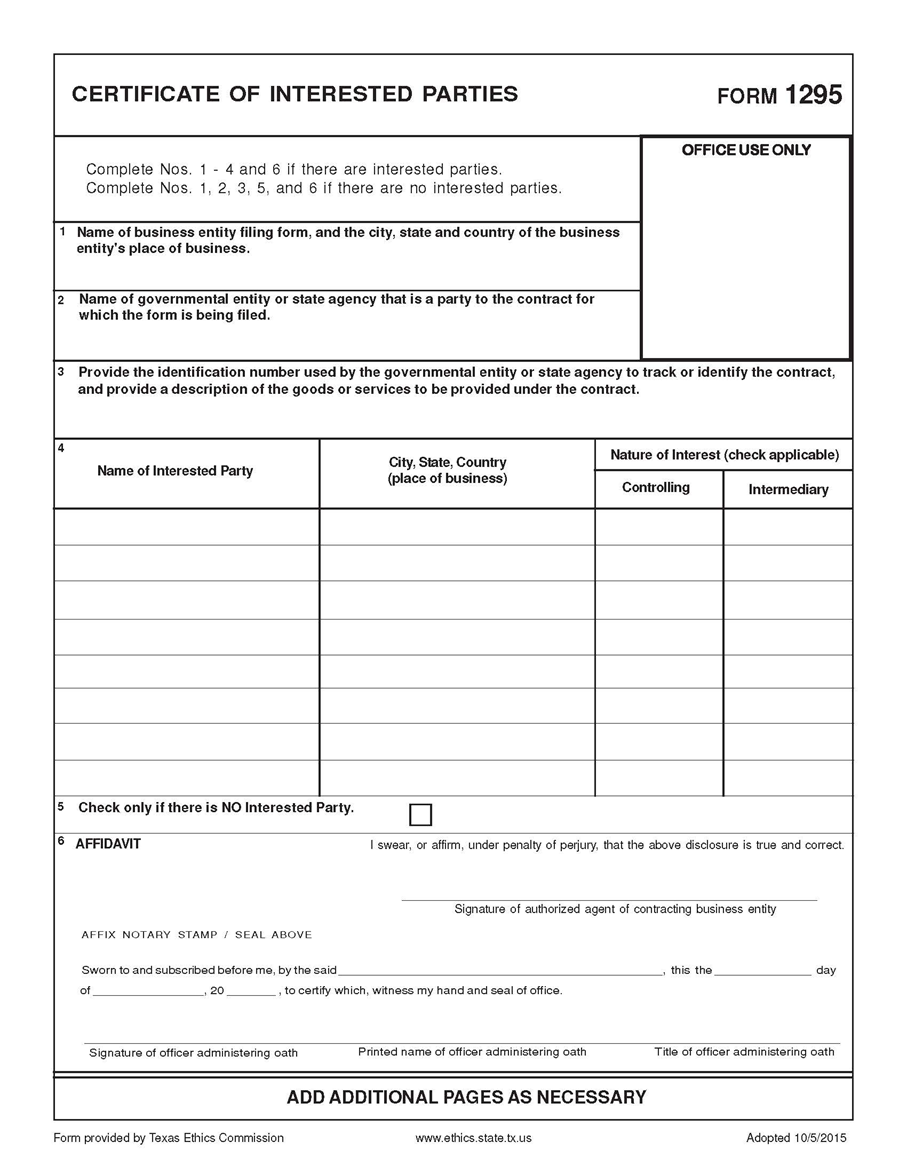 ModuleLevel of CustomizationsAcademic Advisementn/aAcademic Structuren/aAdmissionsmediumCampus CommunitylightFinancial AidlightStudent FinancialsmediumStudent RecordsmediumCampus MobilelightEPM/OBIEElightWeb Application (AD)DDS Ranking & GPAs (SR)Self Service Admission Status (AD)Coordinating Board Reporting (SR)Immunization Tracking (AD)Six Drop Count (SR)TX County Lookup (CC)SPH Comment Cards (SR)Emergency Alert (CC)Residency Determination (SR)*Student Health Insurance (SF)SecurityStudent Account Statement (SF)XML 3rd Party Invoice (SF)TMDSAS (AD)ACI Universal Payments (SF)SOPHAS (AD)Student Vendor to FMS (SF)EMBARK (AD)Blackboard/Canvas (SR)DHCAS (AD)*SBMI Moodle (SR)HESI (AD)CampusClarity (SR)DARS/TS130 (AD)Recreation Center (SR)Documentum (AD/SR)FunctionalityDescriptionActivity GuidesStreamline student processes within the Registrar’s Office, Financial Aid, Student Financials and the Student Affairs Offices within the Schools.Applicants/Students Self-Report Prior EducationReview delivered functionality allowing applicants/student to enter their prior education data.Installment Plan Bug-FixProvide a fix for known issue of installment plan not adjusting when students add or drop classes.Shibboleth Enabled Login for GSBS & SPH FacultyGSBS & SPH utilize Faculty from other UT System Components.  Current practice is to setup Guest user accounts for these Faculty to login to Campus Solutions.  Enabling Shibboleth login will eliminate the management of over 400 Guest accounts.Enable 2-Factor Login AuthenticationProvides additional security level for staff, faculty & students accessing student data remotely.Upgrade of PeopleSoft Campus Solutions 9.0 to 9.2Upgrade of PeopleSoft Campus Solutions 9.0 to 9.2Upgrade of PeopleSoft Campus Solutions 9.0 to 9.2Upgrade of PeopleSoft Campus Solutions 9.0 to 9.2Upgrade of PeopleSoft Campus Solutions 9.0 to 9.2Upgrade of PeopleSoft Campus Solutions 9.0 to 9.2Upgrade of PeopleSoft Campus Solutions 9.0 to 9.2Upgrade of PeopleSoft Campus Solutions 9.0 to 9.2Upgrade of PeopleSoft Campus Solutions 9.0 to 9.2Hourly RatexEstimated # HoursSubtotal+Travel/Expenses=Total$$$$Upgrade of PeopleSoft Campus Solutions EPM/OBIEE to OBIAUpgrade of PeopleSoft Campus Solutions EPM/OBIEE to OBIAUpgrade of PeopleSoft Campus Solutions EPM/OBIEE to OBIAUpgrade of PeopleSoft Campus Solutions EPM/OBIEE to OBIAUpgrade of PeopleSoft Campus Solutions EPM/OBIEE to OBIAUpgrade of PeopleSoft Campus Solutions EPM/OBIEE to OBIAUpgrade of PeopleSoft Campus Solutions EPM/OBIEE to OBIAUpgrade of PeopleSoft Campus Solutions EPM/OBIEE to OBIAUpgrade of PeopleSoft Campus Solutions EPM/OBIEE to OBIAHourly RatexEstimated # HoursSubtotal+Travel/Expenses=Total$$$$